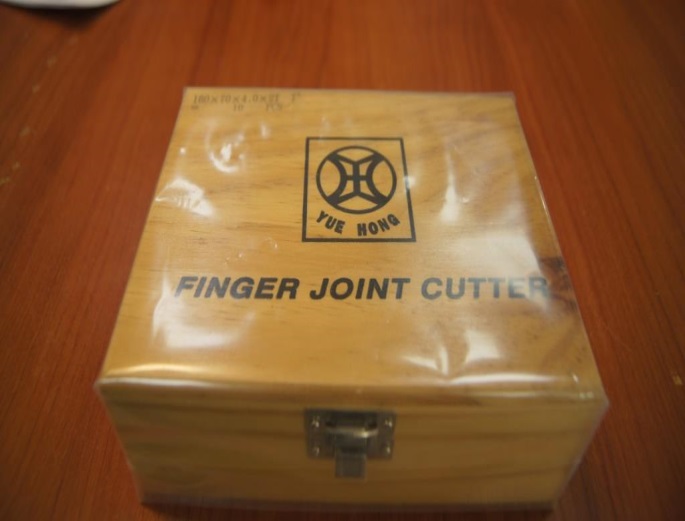 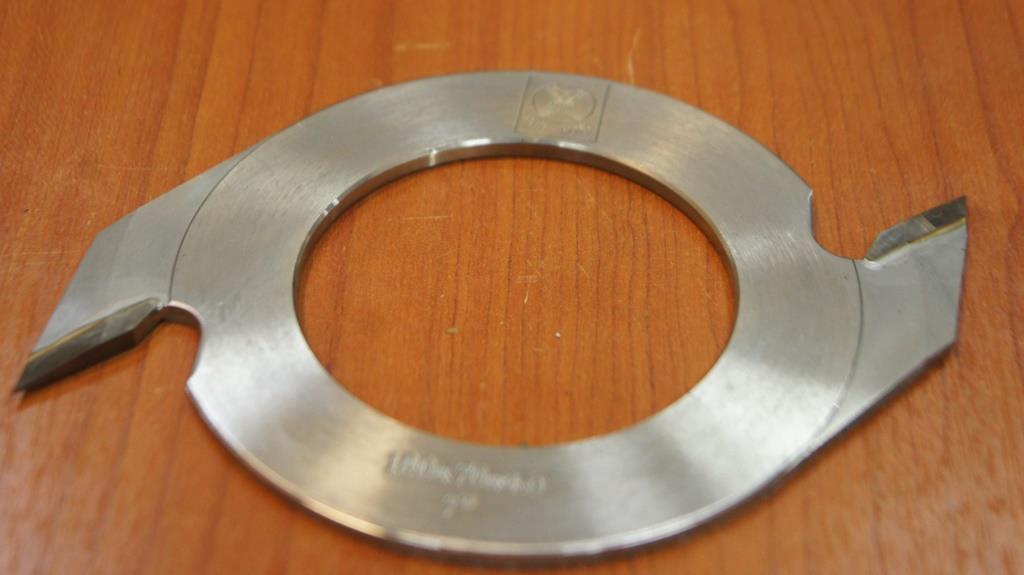 Код из 1САртикулНаименоваие/ Бренд/ПоставщикТехнические характеристикиГабаритыД*Ш*В,ммМасса,грМатериалМесто установки/Назначение  01334                            1000157Фреза веерная для сращивания HМ 160*4,0*70 Z=2160*4,0*70 Z=2100металлДля линий сращивания и шипорезов  01334                            1000157160*4,0*70 Z=2100металлДля линий сращивания и шипорезов  01334                            1000157   Yan’s160*4,0*70 Z=2100металлДля линий сращивания и шипорезов